Declaration of Interests for Staff and Governors at Ursuline High This guidance has been produced to enable us to have a clear policy on the declaration of interests for Ursuline High  and applies equally to staff and governors.  London Borough of Merton employees are subject to the Code of Conduct for Employees. Particularly, in this context, Appendix 4, Section 7, which deals with conflict of interests.A. General Principles All Governors and staff must conduct themselves in a manner appropriate to their position. Judgements must be made on an individual basis, taking account of the situation.It is important to the London Borough of Merton and Ursuline High School to: ensure that no member of staff or governing body is involved in making a decision or participates in a discussion or authorises any transaction relating to any matter where they have a conflict of interest.avoid any impression that any member of staff or the governing body has used their position to their personal advantage. Each member of staff or of the governing body should ensure that, before they become involved in making a decision, or participate in a discussion or authorises any transaction on any matter, there are no conflicts of interests that, in the opinion of a fair-minded and informed observer, would suggest a real possibility of bias.Where members of staff or the governing body come into possession of confidential information in the course of their role, they must not use or disclose that information in order to benefit themselves or to benefit any other person. Individual members of staff and governors are responsible for their own compliance with these guidelines and with the law. In the interests of transparency and accountability, members of schools staff and the governing body are required to register in advance interests that are capable of causing conflicts. In addition, in relation to specific decisions, disclosure should be made of any interests that might conflict with their duties. B. Register of InterestsAll staff and governing body members shall register appropriate information by making a written declaration in the Register of Interests.  An example of a Register of Interests is included at Annex A.Staff and Governors should update their entry in the register at least once a year, but update the register as soon as any change is reasonably known such as new staff or governors.  The form should be signed even if there is nothing to declare.The register is available to the public on request but will not be generally available.C. Disclosing Interests From time to time staff and Governors may have or become aware of interests which do not have to be registered but which might, nonetheless, conflict with their duties. As well as keeping their entry on the register up to date, disclosure must be made as soon as he or she becomes aware that they may cause a conflict.Such interests must be disclosed whether or not they are entered on the register and there should always be the opportunity for such disclosures to be made at the start of all meetings of the full governing body or committees and this should be a standard item on all agenda’s.Further guidance on when to disclose interests is given in Section E.D. Procedures for Handling Interests Where a member of staff has a declared interest the Headteacher should assess the impact of that interest on the individual’s autonomy and ability to fulfil their role. The Headteacher should ensure that the member of staff is not compromised, by being involved in any matter where they have a conflict of interest.Similarly, where the Headteacher has a declared interest, the governing body should consider the impact of that interest and ensure that the Headteacher is not compromised, by being involved in any matter where he/she has a conflict of interest.In the event that a member of staff or governing body receives a written paper or agenda on a matter on which they have a conflict of interest, they must immediately inform the clerk to governors and disclose their interest at the start of the meeting. If a member of staff or governor becomes aware of a conflict during the course of any discussion, their interest should be disclosed immediately.In most cases where a relevant interest has been disclosed or registered, the individual must withdraw from all involvement in discussions or decisions relating to that matter. However, in some circumstances the individual may, if agreed by the full governing body or relevant committee, participate in decisions and/or discussions. This is likely to be where the individual’s relationship is so slight or historic that it would be unreasonable to suppose any significant interest, or where the decision and discussion will have no foreseeable implications for the individual’s interest. E. Which Interests Should Be Disclosed?In considering whether to disclose an interest, those affected by this policy should ask whether, in the opinion of a fair-minded and informed observer, the interest would suggest a real possibility of bias. The following questions may be useful: Do you have, or have you recently (within the past two years) had, any material business or other financial relationships with a relevant party? Do you have, or have you recently had, any other (non financial) relationships with a relevant party, the existence of which might suggest a real possibility of bias on your part? In considering whether to disclose an interest, you should also ask whether, in the opinion of a fair-minded and informed observer, the interests of close family members or friends would suggest a real possibility of bias. Staff and governors must regard themselves as having a personal interest in any matter if that matter directly relates to, or impacts on, their interests or any decision they are asked to take that would affect the well-being or financial position of themselves, a relative* or friend.In relation to:any employment or business carried on by such personsany organisation in which such persons have a beneficial interest any organisation in which such persons hold a position of general management.The following list illustrates specific situations where interests should be recorded: paid employment, office or profession paid employment, office or profession of relatives, other regular significant sources of payment from an organisation or investment which might be considered relevant directorships, whether paid or not, of any organisationmembership of other public bodies (e.g. governing bodies of universities, colleges and schools, and local authorities), trusteeships (e.g. of museums, galleries and similar bodies), and acting as an office holder or trustee for pressure groups, trade unions and voluntary or not-for-profit organisations. relevant securities which are not placed in a Blind TrustRelationships with other members of staff that you work withIn this sectionRelative* means spouse, partner, parent, parent-in-law, son, daughter, step-son, step-daughter, child of a partner, brother, sister, grandparent, grandchild, uncle, aunt, nephew, niece, cousin or the spouse or partner of the above)'Blind Trust' means an arrangement by which an individual gives a stockbroker or other professional investment manager absolute discretion to manage investments in Relevant Securities and under which the Board Member is not consulted before any dealing takes place, does not instruct the investment manager with regard to any specific securities, and is not informed of changes in specific investments or the state of the portfolio other than in an aggregated form or as required for tax returns.'Relevant Securities' means shares, debt securities, including debentures, bonds and gilts, options, rights or future rights to shares or other securities but does not include units in a Unit Trust or equivalent managed fund. F. Confidential information The Criminal Justice Act (CJA) 1993 makes it a criminal offence for an individual who has information as an insider to deal in securities (including shares, debentures, warrants and options) on a regulated market. Individuals who gain access to price-sensitive information through their employment or by virtue of an office they hold will be considered an, 'insider', under CJA 1993. Individuals in these circumstances who have unpublished price-sensitive information on any company, and either deals in the securities themselves, arranges for someone to deal in the securities on his/her behalf or passes the information on to someone or encourages someone else to deal will be committing an offence. The insider dealing offence under CJA 1993 is punishable by up to seven years’ imprisonment and/or an unlimited fine. Particular care should be taken to avoid disclosing to any person (or otherwise acting on) any discussions relating to decisions that have not yet been made public: for example, the award of significant new contracts that have yet to be publicly announced. Annex ASTAFFRegister of InterestsUrsuline High SchoolIn the interests of transparency and accountability, all staff and governors are required to register in advance interests that are capable of causing conflicts. Staff and governors must regard themselves as having a personal interest in any matter if that matter directly relates to, or impacts on, their interests or any decision they are asked to take that would affect the well-being or financial position of themselves, a relative or close friend.Full details of the school’s Policy on Declaration of Interests for Staff and Governors is available for inspection from the school office.Name:Position:I declare the above information, to my knowledge, represents all information that may potentially compromise my impartiality as a member of school staff/governor.                                                   Signed________________________     	                                  Date    ____________                                                         			  				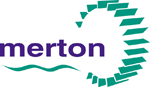 												Annex A	GOVERNORSRegister of InterestsUrsuline High SchoolIn the interests of transparency and accountability, all staff and governors are required to register in advance interests that are capable of causing conflicts. Staff and governors must regard themselves as having a personal interest in any matter if that matter directly relates to, or impacts on, their interests or any decision they are asked to take that would affect the well-being or financial position of themselves, a relative or close friend.Full details of the school’s Policy on Declaration of Interests for Staff and Governors is available for inspection from the school office.Name:Position:I declare the above information, to my knowledge, represents all information that may potentially compromise my impartiality as a member of school staff/governor.                                                   Signed ________________________    Date	 ____________                                                         													Annex A‘Relative’ means spouse, partner, parent, step-parent, parent-in-law, son, daughter, step-son, step-daughter, child of a partner, brother, sister, grandparent, grandchild, uncle, aunt, nephew, niece, cousin or the spouse or partner of any of the preceding persons.  In relation to:any employment or business carried on by such personsany organisation in which such persons have a beneficial interest any organisation in which such persons hold a position of general management.The following list illustrates specific situations where interests should be recorded: The following list illustrates specific situations where interests should be recorded: relevant securities which are not placed in a Blind Trustpaid employment, office or profession paid employment, office or profession of relatives, other regular significant sources of payment from an organisation or an investment which might be considered relevant directorships, whether paid or not, of any organisationmembership of other public bodies (e.g. governing bodies of universities, colleges and schools, and local authorities), trusteeships (e.g. of museums, galleries and similar bodies), and acting as an office holder or trustee for pressure groups, trade unions and voluntary or not-for-profit organisation.Relationships with other members of staff that you work with.Relationship between governors and members of school staffSchool governors also need to detail any other educational establishment they govern SUMMARY FOR SCHOOL GOVERNORS From 1 September 2015 governing bodies will be under a duty to publish on their website their Register of Interests (in a readily accessible form – information should be on a webpage, without the need to download or open a separate document) The register should set out for each current governor and those which have served at any point over the past 12 months the:relevant business/pecuniary interests of governorsdetails of any other educational establishments they govern. any material interests arising fromrelationships between governors; or, relationships between governors and members of school staff (including spouses, partners and relatives)Governing Bodies should make clear in their Code of Conduct that this information will be published on their website for all Governors and Associate Members.Name of Company, Organisation or RelativeNature of InterestPaid (Y/N)Business/ Pecuniary Interests Details of Governance Roles In Other Educational Establishment Material Interest Arising From Relationships Between Governors and Between Governors & School Staff Paid(Y/N)